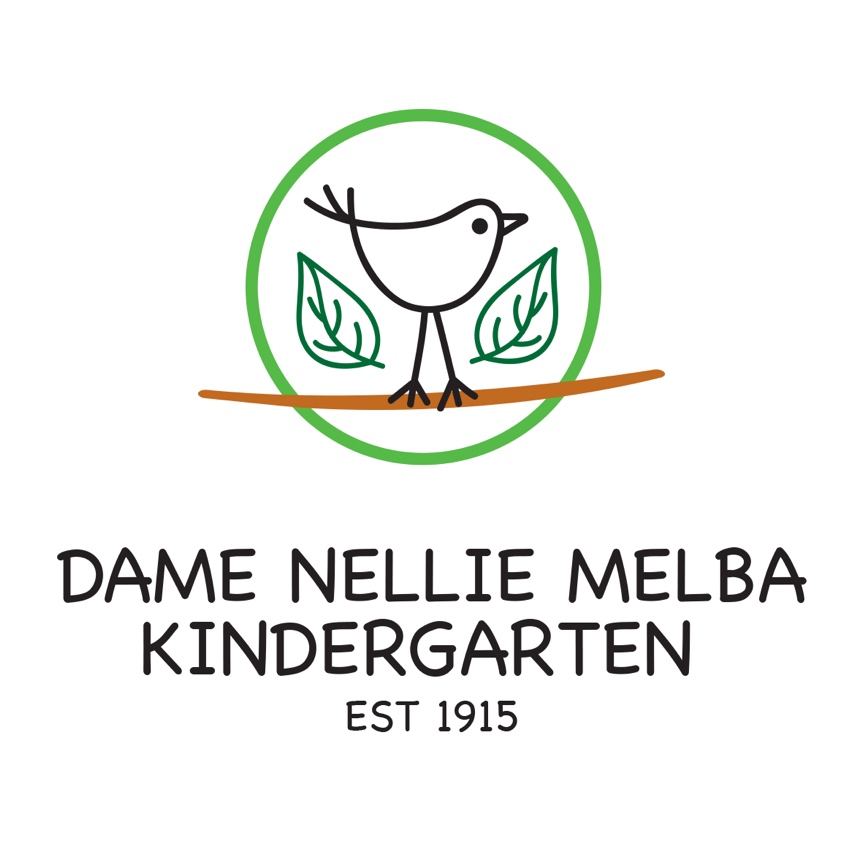 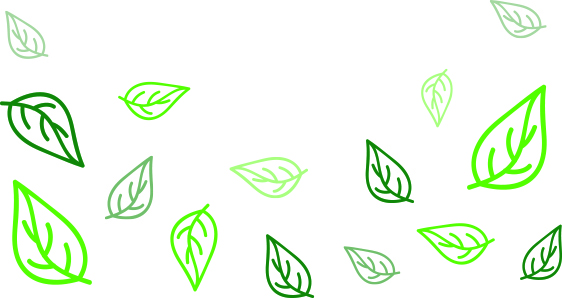 PURPOSE This policy will provide guidelines for DNMK to plan and conduct safe and appropriate excursions and service eventsPOLICY STATEMENT 1. VALUES DNMK is committed to:providing opportunities through the educational program for children to explore and experience the wider environment and broader societyensuring that all excursions and service events are accessible, affordable and contribute to children’s learning and developmentensuring the health, safety and wellbeing of children at all times, including during excursions and service eventsproviding adequate supervision of all children during excursions and service events.2. SCOPEThis policy applies to the Approved Provider, Nominated Supervisor, Person in day to day Charge, educators, staff, students on placement, volunteers, parents/guardians, children and others attending the programs and activities of DNMK including during offsite excursions and events.3. BACKGROUND AND LEGISLATIONBackgroundExcursions and service events are planned to extend the educational program and further develop the current interests of children. “Participating in their communities strengthens children’s sense of identity and wellbeing” (Outcome 2: Children are connected with and contribute to their world, Victorian Early Years Learning and Development Framework – refer to Sources). The purpose and educational value of each excursion or service event should be clearly communicated to parents/guardians. When planning excursions and service events, it is important to ensure that they are inclusive of all members of the service community. Consideration must be given to any extra costs involved and the ability of families to pay these costs. Consideration must also be given to ensuring that all children can attend regardless of their abilities, additional needs or medical conditions (refer to Inclusion and Equity Policy, Dealing with Medical Conditions Policy, Asthma Policy, Anaphylaxis Policy, Diabetes Policy and Epilepsy Policy). Clear procedures must be developed and followed, and these should be communicated to parents/guardians. A risk assessment must be carried out for each excursion to determine any risks to children’s health, safety or wellbeing before permission is sought from parents/guardians (Regulations 100, 101). The risk assessment must identify each risk and specify how the risk will be managed and/or minimised (Regulation 101). Written authorisation for the child to attend the excursion must be obtained from a parent/guardian or person named in the child’s enrolment record before the child can be taken outside the service premises. For details regarding information to be included in the written authorisation, refer to Attachment 1.Legislation and standardsExcursions and service events are planned to extend the educational program and further develop the current interests of children. “Participating in their communities strengthens children’s sense of identity and wellbeing” (Outcome 2: Children are connected with and contribute to their world, Victorian Early Years Learning and Development Framework – refer to Sources). The purpose and educational value of each excursion or service event should be clearly communicated to parents/guardians. When planning excursions and service events, it is important to ensure that they are inclusive of all members of the service community. Consideration must be given to any extra costs involved and the ability of families to pay these costs. Consideration must also be given to ensuring that all children can attend regardless of their abilities, additional needs or medical conditions (refer to Inclusion and Equity Policy, Dealing with Medical Conditions Policy, Asthma Policy, Anaphylaxis Policy, Diabetes Policy and Epilepsy Policy). Clear procedures must be developed and followed, and these should be communicated to parents/guardians. A risk assessment must be carried out for each excursion to determine any risks to children’s health, safety or wellbeing before permission is sought from parents/guardians (Regulations 100, 101). The risk assessment must identify each risk and specify how the risk will be managed and/or minimised (Regulation 101). Written authorisation for the child to attend the excursion must be obtained from a parent/guardian or person named in the child’s enrolment record before the child can be taken outside the service premises. For details regarding information to be included in the written authorisation, refer to Attachment 1.4. DEFINITIONS The terms defined in this section relate specifically to this policy. For commonly used terms e.g. Approved Provider, Nominated Supervisor, Regulatory Authority etc. refer to the General Definitions section of this manual.Adequate supervision: (In relation to this policy) supervision entails all children (individuals and groups) in all areas of the service, being in sight and/or hearing of an educator at all times including during toileting, sleep, rest and transition routines. Services are required to comply with the legislative requirements for educator-to-child ratios at all times. Supervision contributes to protecting children from hazards that may emerge in play, including hazards created by the equipment used.Adequate supervision refers to constant, active and diligent supervision of every child at the service. Adequate supervision requires that educators are always in a position to observe each child, respond to individual needs and immediately intervene if necessary. Variables affecting supervision levels include: number, age and abilities of childrennumber and positioning of educatorscurrent activity of each childareas in which the children are engaged in an activity (visibility and accessibility)developmental profile of each child and of the group of childrenexperience, knowledge and skill of each educatorneed for educators to move between areas (effective communication strategies).Attendance Record: Kept by the service to record details of each child attending the service including name, time of arrival and departure, signature of person delivering and collecting the child or of the Nominated Supervisor or educator (Regulation 158(1)).Excursion: An outing organised by the education and care service. The written permission of parents/guardians or a person named on the child’s enrolment record as having lawful authority must be obtained before educators/staff take children outside the service premises.Service event: A special activity, event, visitor or entertainment organised by the education and care service that may be conducted as part of a regular session at the service premises or as an excursion.Risk assessment: (In the context of this policy) a risk assessment must identify and assess any hazard that poses a risk to a child’s health, safety and/or wellbeing while on an excursion, and specify how these risks will be managed and/or minimised (Regulation 101). Risk assessments must consider:the proposed route and location of the excursionany water hazards (refer to Water Safety Policy)any risks associated with water-based activities (refer to Water Safety Policy)transport to and from the proposed location of the excursion (refer to Occupational Health and Safety Policy)the number of adults and children participating in the excursionthe number of educators or other responsible adults who will be providing supervision given the level of risk, and whether or not specialised skills are required (e.g. lifesaving skills)the proposed activities, and the impact of this on children with varying levels of ability, additional needs or medical conditionsthe proposed duration of the excursion, and the impact of this on children with varying levels of ability, additional needs or medical conditionsany items/information that should be taken on the excursion e.g. first aid kit, emergency contact details for children, medication for children with known medical conditions (such as asthma, anaphylaxis and diabetes) and a mobile phone.Regular outing: (In relation to education and care services) means a walk, drive or trip to/from a location that the service visits regularly as part of its educational program, and where the circumstances covered by the risk assessment are the same on each trip. If the excursion is a regular outing, an authorisation from parents/guardians is only required to be obtained once every 12 months. A new authorisation is required if there is any change to the circumstances of the regular outing.Supervision: refer to adequate supervision in Definitions above.5. SOURCES AND RELATED POLICIES Sources Belonging, Being & Becoming – The Early Years Learning Framework for Australia: www.deewr.gov.au/EarlyChildhood/Policy_Agenda/Quality/Pages/EarlyYearsLearningFramework.aspx#keydocumentsGuide to the National Quality Standard, ACECQA: www.acecqa.gov.au and http://acecqa.gov.au/links-and-resources/national-quality-framework-resources/Victorian Early Years Learning and Development Framework: www.education.vic.gov.au/earlylearning/eyldf/default.htmService policiesAcceptance and Refusal of Authorisations PolicyAdministration of First Aid PolicyAdministration of Medication PolicyAnaphylaxis PolicyAsthma PolicyCode of Conduct PolicyCurriculum Development PolicyDealing with Medical Conditions PolicyDelivery and Collection of Children PolicyDiabetes PolicyEmergency and Evacuation PolicyEnrolment and Orientation PolicyEpilepsy PolicyFees PolicyFood Safety PolicyHygiene PolicyIncident, Injury, Trauma and Illness PolicyInclusion and Equity PolicyInteractions with Children PolicyNutrition and Active Play PolicyOccupational Health and Safety PolicyParticipation of Volunteers and Students PolicySun Protection PolicySupervision of Children PolicyWater Safety Policy 	PROCEDURESThe Approved Provider is responsible for:developing an Excursions and Service Events Policy in consultation with the Nominated Supervisor, Person in day to day Charge educators, staff and parents/guardians at the serviceensuring educators, staff, parents/guardians, volunteers, students and others at the service are provided with a copy of the Excursions and Service Events Policy and comply with its requirementsensuring that all parents/guardians have completed, signed and dated their child’s enrolment form (refer to Enrolment and Orientation Policy) including details of persons able to authorise an educator to take their child outside the service premises (Regulation 160)ensuring that parents/guardians or persons named in the enrolment record have provided written authorisation within the past 12 months where the service is to take the child on regular outings (refer to Definitions), and that this authorisation is kept in the child’s enrolment record (Regulation 161) (refer to Attachment 1 – Developing an excursion/service event authorisation form)ensuring that a child does not leave the service premises on an excursion unless prior written authorisation has been provided by the parent/guardian or person named in the child’s enrolment record, and that the authorisation includes all details required under Regulation 102(4) (refer to Attachment 1 – Developing an excursion/service event authorisation form)ensuring that the number of children attending an excursion does not exceed the number for which service approval has been granted on that dayensuring that children are adequately supervised (refer to Definitions) at all times ensuring that educator-to-child ratios are maintained at all times, including during excursions and service events (Regulations 123, 355, 357, 360)ensuring only educators who are working directly with children are included in educator-to-child ratiosensuring that parents/guardians, volunteers, students and all adults participating in an excursion are adequately supervised at all times and are not left with sole supervision of individual children or groups of children (refer to Participation of Volunteers and Students Policy)ensuring that a risk assessment (refer to Definitions) is carried out for an excursion (in accordance with Regulation 101) before authorisation is sought from parents/guardians (Regulation 100) ensuring the risk assessment (refer to Definitions) identifies and assesses the risks, specifies how these will be managed and/or minimised, and includes all details required by Regulation 101 ensuring that excursions and service events are based on the educational program and meet the needs and interests of children and families at the service (refer to Curriculum Development Policy)ensuring that there is a clear purpose and educational value to each excursion or service event, and that this is communicated to parents/guardiansconsidering the financial ability of families before deciding on an excursion/service event that would require an additional charge. Events that can be planned ahead of time should be included as an expenditure item in the service’s budget and, as a result, will not incur additional charges (refer to Fees Policy)ensuring that proposed excursions/service events are inclusive of all children regardless of their abilities, additional needs or medical conditions (refer to Inclusion and Equity Policy, Dealing with Medical Conditions Policy, Asthma Policy, Anaphylaxis Policy, Diabetes Policy and Epilepsy Policy)ensuring strategies are in place to provide an accurate attendance record (refer to Definitions) for children attending an excursion, and for children remaining at the service while an excursion is happeningensuring that there is an accurate list of all adults participating in an excursion, including parents/guardians, volunteers and students, with contact details for each individualensuring that each child’s personal medication and current medical management plan is taken on excursions and other offsite activities (refer to Dealing with Medical Conditions Policy, Asthma Policy, Anaphylaxis Policy, Diabetes Policy and Epilepsy Policy)providing and maintaining a portable first aid kit that can be taken on excursions and other offsite activitiesproviding portable first aid kits that contain the required medication for dealing with medical conditionsproviding a mobile phone to enable contact with parents/guardians and emergency services in the event of an incident, injury, trauma or illness (Regulation 98)ensuring emergency contact details for each child and the contact details of their medical practitioner are taken on excursions for notification in the event of an incident, injury, trauma or illness. The Nominated Supervisor is responsible for:developing and updating an Excursions and Service Events Policy in consultation with the Approved Provider, Person in day to day charge, educators, staff and parents/guardians at the serviceensuring educators, staff, parents/guardians, volunteers, students and others at the service are provided with a copy of the Excursions and Service Events Policy and comply with its requirementsensuring that a child does not leave the service premises on an excursion unless prior written authorisation has been provided by the parent/guardian or person named in the child’s enrolment record, and that the authorisation includes all details required under Regulation 102(4) (refer to Attachment 1 – Developing an excursion/service event authorisation form)ensuring that children are adequately supervised (refer to Definitions) at all times ensuring that educator-to-child ratios are maintained at all times, including during excursions and service events (Regulations 123, 355, 357, 360)ensuring only educators who are working directly with children are included in educator-to-child ratiosensuring that parents/guardians, volunteers, students and all adults participating in an excursion are adequately supervised at all times and are not left with sole supervision of individual children or groups of children (refer to Participation of Volunteers and Students Policy)ensuring that a risk assessment (refer to Definitions) is carried out for an excursion (in accordance with Regulation 101) before authorisation is sought from parents/guardians (Regulation 100) ensuring the risk assessment (refer to Definitions) identifies and assesses the risks, specifies how these will be managed and/or minimised, and includes all details required by Regulation 101 ensuring that excursions and service events are based on an approved learning framework, the developmental needs, interests and experiences of each child, and take into account the individual differences of each child (refer to Curriculum Development Policy)ensuring the purpose and educational value of each excursion or service event is communicated to parents/guardiansconsidering the financial ability of families before deciding on an excursion/service event that would require an additional charge. Events that can be planned ahead of time should be included as an expenditure item in the service’s budget and, as a result, will not incur additional charges (refer to Fees Policy) ensuring that proposed excursions/service events are inclusive of all children regardless of their abilities, additional needs or medical conditions (refer to Inclusion and Equity Policy, Dealing with Medical Conditions Policy, Asthma Policy, Anaphylaxis Policy, Diabetes Policy and Epilepsy Policy)ensuring an accurate attendance record (refer to Definitions) is kept for children attending an excursion, and for children remaining at the service while an excursion is happeningensuring that there is an accurate list of all adults participating in an excursion, including parents/guardians, volunteers and students, with contact details for each individualensuring that each child’s personal medication and current medical management plan is taken on excursions and other offsite activities (refer to Dealing with Medical Conditions Policy, Asthma Policy, Anaphylaxis Policy, Diabetes Policy and Epilepsy Policy)ensuring that a portable first aid kit (including required medication for dealing with medical conditions) is taken on excursions and other offsite activitiesensuring a mobile phone, the emergency contact details for each child and the contact details of their medical practitioner are taken on excursions for notification in the event of an incident, injury, trauma or illness ensuring sunscreen is taken on excursions/service events held between September 1st and May 1st and that children, educators and participating adults adhere to DNMK’s Sun Protection Policy displaying a notice at the service indicating that children are on an excursion, and including the location of the excursion and expected time of return to the service.Person in Day to Day Charge and other educators are responsible for:reading and complying with the requirements of the Excursions and Service Events Policy providing parents/guardians or a person named in the child’s enrolment record with an excursion/service event authorisation form   checking that a parent/guardian or person named in the child’s enrolment record has completed, signed and dated the excursion/service event authorisation form prior to the excursion allowing a child to participate in an excursion or service event only with the written authorisation of a parent/guardian or person named in the child’s enrolment record maintaining the required educator-to-child ratios at all times, and adequately supervising (refer to Definitions) children during excursions and service eventsasking parents/guardians or authorised nominee to attend as an assisting adult to help supervise the group of children on the excursionexplaining to volunteering adults that on some particular excursions (especially those where children are taking public transport or crossing busy roads) the educators or Nominated Supervisor may request that siblings do not attend the excursion.  This is to ensure that the assisting adults hands are free and all of their attention is given to the enrolled children attending the excursionadequately supervising parents/guardians, volunteers, students and all adults participating in an excursion, and ensuring that they are not left with sole supervision of individual children or groups of children (refer to Participation of Volunteers and Students Policy)undertaking a risk assessment (refer to Definitions) for an excursion or service event prior to obtaining written authorisation from parents/guardians ensuring the risk assessment (refer to Definitions) identifies and assesses the risks, specifies how they will be managed and/or minimised, and includes all details required by Regulation 101 developing excursions and service events based on an approved learning framework, the developmental needs, interests and experiences of each child, and the individual differences of each child (refer to Curriculum Development Policy)communicating the purpose and educational value of each excursion or service event to parents/guardiansincluding all children in excursions and service events regardless of their abilities, additional needs or medical conditions (refer to Inclusion and Equity Policy, Dealing with Medical Conditions Policy, Asthma Policy, Anaphylaxis Policy, Diabetes Policy and Epilepsy Policy)taking each child’s personal medication and current medical management plan on excursions and other offsite activities (refer to Dealing with Medical Conditions Policy, Asthma Policy, Anaphylaxis Policy, Diabetes Policy and Epilepsy Policy)taking a portable first aid kit (including required medication for dealing with medical conditions) on excursions and other offsite activities keeping an accurate attendance record (refer to Definitions) of children attending excursions, and for children remaining at the service while an excursion is happeningkeeping an accurate list of all adults participating in an excursion, including parents/guardians, volunteers and students, with contact details for each individual taking a mobile phone, a copy of the attendance record, emergency contact details for each child and the contact details of the child’s medical practitioner on excursions for notification in the event of an incident, injury, trauma or illness ensuring sunscreen is taken on excursions/service events held between September 1st and May 1st and that children, educators and participating adults adhere to DNMK’s Sun Protection Policy  discussing the aims and objectives of the excursion or service event, and items of special interest, with children prior to undertaking the activityinforming parents/guardians of items required by children for the excursion or service event 
e.g. snack/lunch, water bottle, sunscreen, coat, bag, etcParents/guardians are responsible for:reading and complying with the requirements of this Excursions and Service Events Policy completing and signing the authorised nominee section (refer to Definitions) of their child’s enrolment form (refer to Enrolment and Orientation Policy) before their child commences at the servicecompleting, signing and dating excursion/service event authorisation formsproviding written authorisation for their child to leave the service premises on routine outings reading the details of the excursion or service event provided by the service and asking for additional information if requiredproviding items required by children for the excursion or service event e.g. snack/lunch, water bottle, sunscreen, coat, bag, etcunderstanding that, if they participate in an excursion or service event as a volunteer, they will be under the immediate supervision of an educator or the Nominated Supervisor at all timesif participating in an excursion or service event, informing an educator immediately if a child appears to be missing from the groupsupervising and caring for siblings and other children in their care who are not enrolled in the programunderstanding that on some particular excursions (especially those where children are taking public transport or crossing busy roads) the educators or Nominated Supervisor may request that siblings do not attend the excursion.  This is to ensure that the assisting adults hands are free and all of their attention is given to the enrolled children attending the excursioncomplying with all service policies while participating in an excursion or service event including the Code of Conduct Policy, Sun Protection Policy and Hygiene Policy. Volunteers and students, while at the service, are responsible for following this policy and its procedures. EVALUATION In order to assess whether the values and purposes of the policy have been achieved, the Approved Provider will:regularly seek feedback from everyone affected by the policy regarding its effectivenessmonitor the implementation, compliance, complaints and incidents in relation to this policykeep the policy up to date with current legislation, research, policy and best practicerevise the policy and procedures as part of the service’s policy review cycle, or as requirednotify parents/guardians at least 14 days before making any changes to this policy or its procedures. ATTACHMENTS Attachment 1: Developing an excursion/service event authorisation formAttachment 2: DNMK excursion risk assessment formAUTHORISATIONThis policy was adopted by the Approved Provider of DNMK March 2018REVIEW DATE: March 2020Attachment 1 	DNMK  Excursion Permission (authorisation) FormEXCURSION FORMDear Parent/Guardian,                      This form is to notify you that your child is being taken out of the premises for the purpose of an excursion to:  	with the method of transportation being:		and the proposed activities will be undertaken:    on the following date: 	                                              during the period of time:  Anticipated number of attendees: 	          children,     	adults.The child to educator ratio will be         	:    	       in addition to                         parent helpers.A risk assessment has been prepared and is available at the service  PLEASE NOTE:  Your child will need to bring a backpack (to ensure hands are free), a water bottle and                   a lunchbox that contains no foods that need to be refrigerated.  Thanks I,  	           (parent/guardian/authorised nominee name)  give permission         for   	                             (child’s name)  to be taken on the above excursion.Our Excursions and Service Events Policy requires you to include contact details for yourself;  two other people and your child’s medical practitioner in the event of an incident, injury, trauma or illness on the excursion.Parent/guardian/authorised nominee  -  PHONE  NUMBER:  Contact 1 – Name: 				    Mobile: Contact 2 – Name: 				    Mobile: Medical Practitioner: ____________________________________ Phone:     ____________________________(parent/guardian/authorised nominee signature)   	(date)ATtachment 2	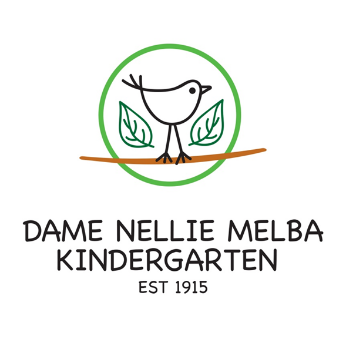 DNMK  Excursion Risk Assessment FormExcursion detailsExcursion detailsExcursion detailsExcursion detailsExcursion detailsExcursion detailsExcursion detailsDate(s) of excursionExcursion destinationExcursion destinationDeparture and arrival timesProposed activitiesWater hazards?   Yes/NoIf yes, detail in risk assessment below.Water hazards?   Yes/NoIf yes, detail in risk assessment below.Water hazards?   Yes/NoIf yes, detail in risk assessment below.Method of transport, including proposed routeName of excursion co-ordinatorContact number of excursion co-ordinator(BH)(BH)(BH)(M)(M)(M)Number of children attending excursionNumber of educators/parents/volunteersNumber of educators/parents/volunteersEducator to child ratio, including whether this excursion warrants a higher ratio?Please provide details.Excursion checklistExcursion checklistExcursion checklistExcursion checklistExcursion checklistExcursion checklistExcursion checklistExcursion First aid kit  (including Sunscreen if needed)Excursion First aid kit  (including Sunscreen if needed)Medication for children with Anaphylaxis or Asthma (in zip lock bag with Management Plan)Medication for children with Anaphylaxis or Asthma (in zip lock bag with Management Plan)Medication for children with Anaphylaxis or Asthma (in zip lock bag with Management Plan)Medication for children with Anaphylaxis or Asthma (in zip lock bag with Management Plan)Medication for children with Anaphylaxis or Asthma (in zip lock bag with Management Plan)List of children attending the excursion  (attendance record)List of children attending the excursion  (attendance record)Contact information for each child (via returned Permission Form)Contact information for each child (via returned Permission Form)Contact information for each child (via returned Permission Form)Contact information for each child (via returned Permission Form)Contact information for each child (via returned Permission Form)List of adults participating in the excursion and their contact detailsList of adults participating in the excursion and their contact detailsMobile phone for communicating with the service & emergency servicesMobile phone for communicating with the service & emergency servicesMobile phone for communicating with the service & emergency servicesMobile phone for communicating with the service & emergency servicesMobile phone for communicating with the service & emergency servicesBlank Incident, Injury, Trauma or Illness formsBlank Incident, Injury, Trauma or Illness formsWrist tags or Name tags labelled with DNMK and Educators Mobile phone numberWrist tags or Name tags labelled with DNMK and Educators Mobile phone numberWrist tags or Name tags labelled with DNMK and Educators Mobile phone numberWrist tags or Name tags labelled with DNMK and Educators Mobile phone numberWrist tags or Name tags labelled with DNMK and Educators Mobile phone numberChildren’s water bottles (for longer excursions)Children’s water bottles (for longer excursions)Other:  Other:  Other:  Other:  Other:  Risk assessmentRisk assessmentRisk assessmentRisk assessmentRisk assessmentRisk assessmentActivityHazard identifiedRisk assessment (use matrix)Elimination/control measuresWhoWhenPlan prepared by:                                                                                                               (Educators Name)Plan prepared by:                                                                                                               (Educators Name)Prepared in consultation with:                                                                                        (Nominated Supervisors Name)Prepared in consultation with:                                                                                        (Nominated Supervisors Name)Communicated to Parents/Guardians’ via email?Yes /  NoComment if needed:Venue and safety information reviewed and attachedYes /  NoComment if needed:Reminder: Monitor the effectiveness of controls and change if necessary. Review the risk assessment if an incident or significant change occurs.Reminder: Monitor the effectiveness of controls and change if necessary. Review the risk assessment if an incident or significant change occurs.Risk MatrixRisk MatrixRisk MatrixConsequenceLikelihood